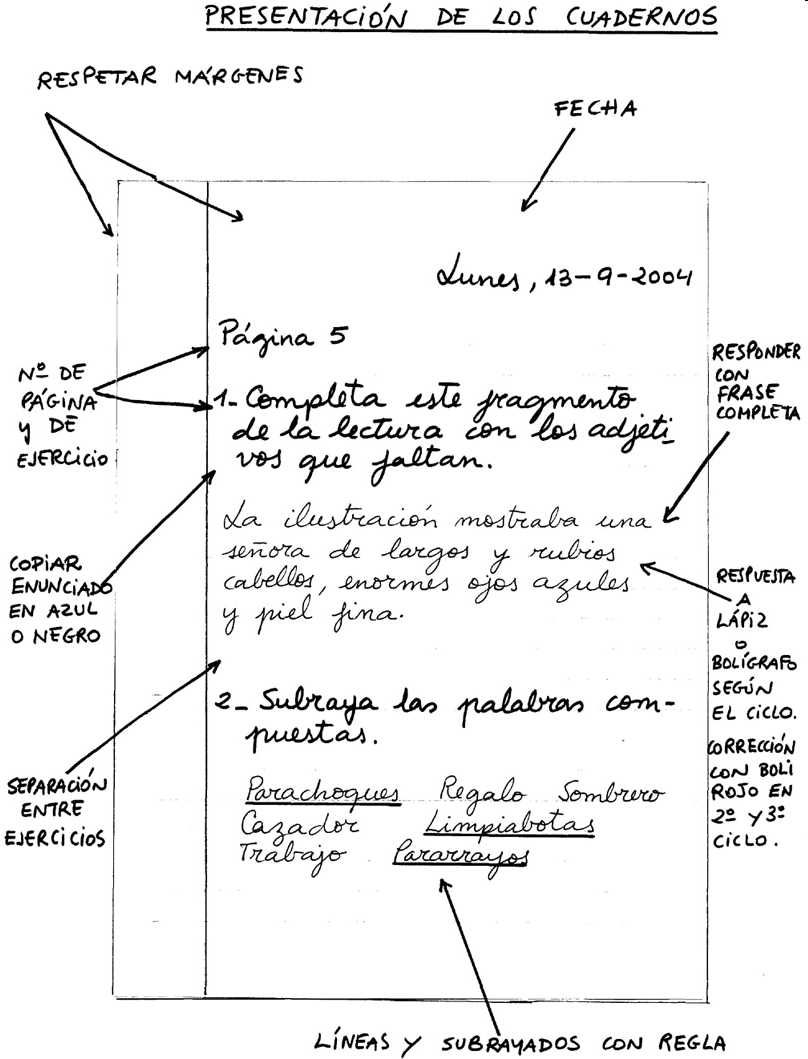 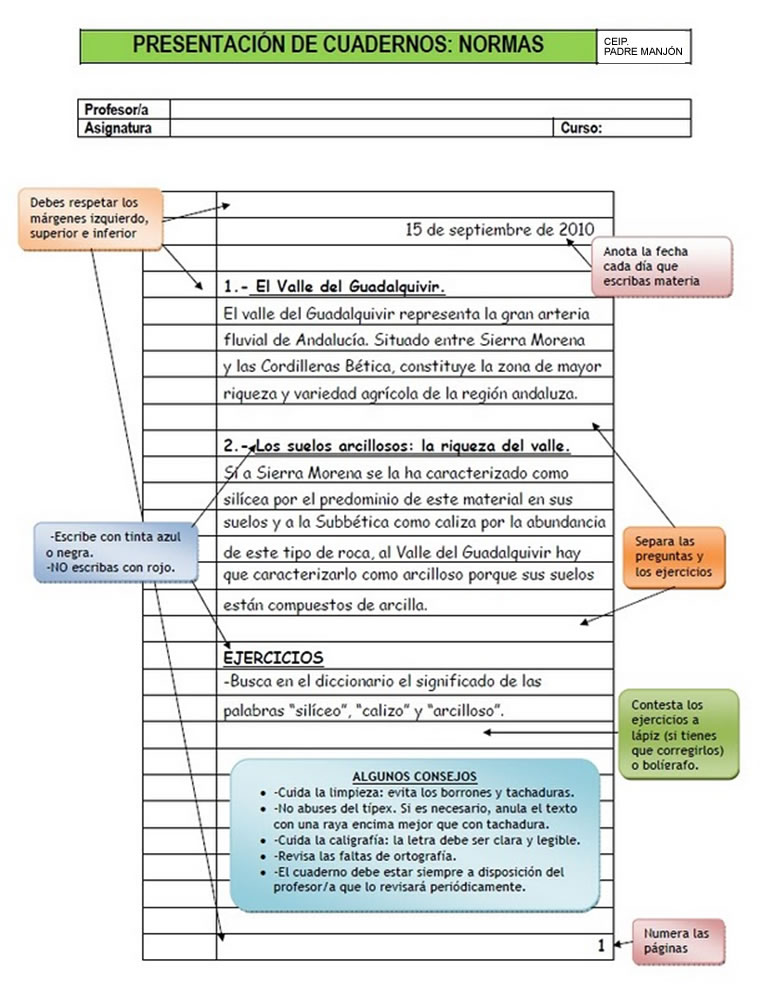 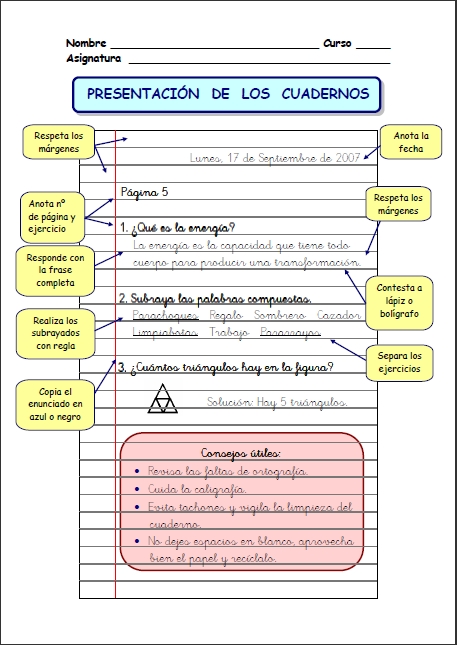 ¿CÓMO DEBO PRESENTAR EL CUADERNO?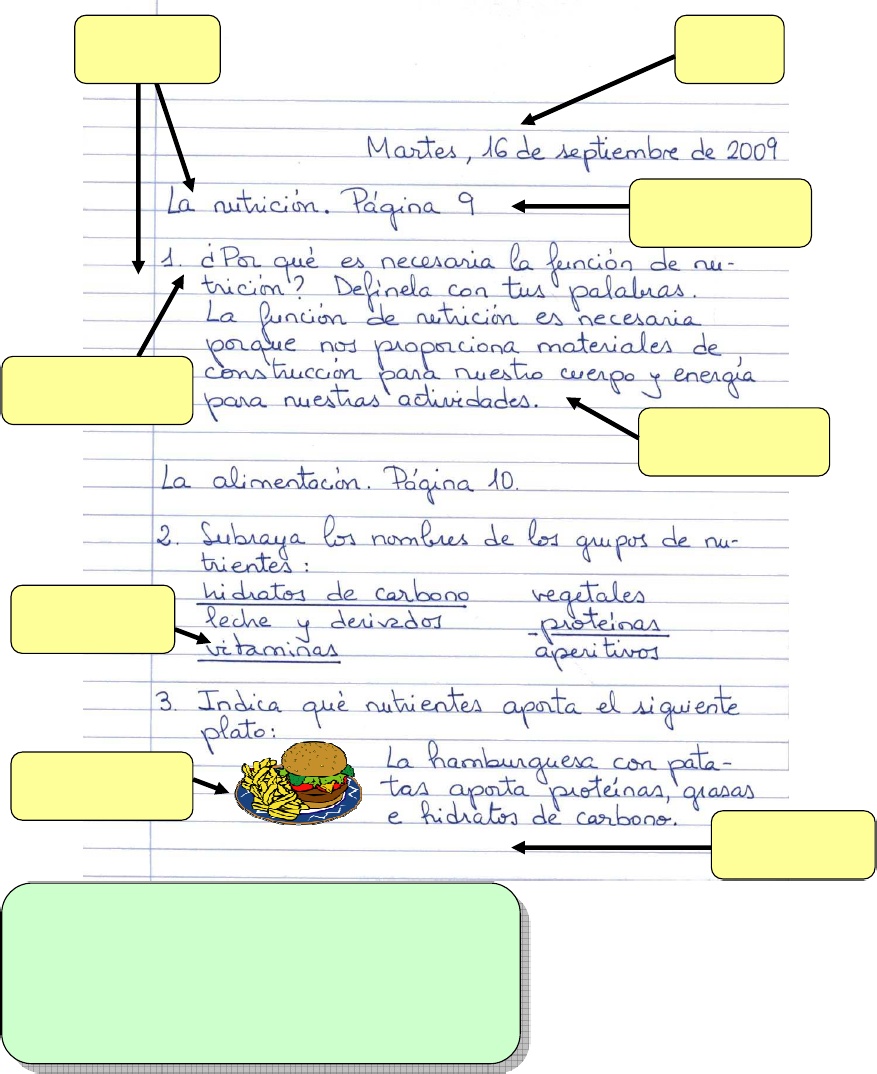 